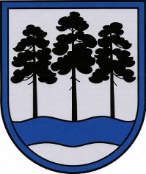 OGRES  NOVADA  PAŠVALDĪBAReģ.Nr.90000024455, Brīvības iela 33, Ogre, Ogres nov., LV-5001tālrunis 65071160, e-pasts: ogredome@ogresnovads.lv, www.ogresnovads.lv PAŠVALDĪBAS DOMES ĀRKĀRTAS SĒDES PROTOKOLA IZRAKSTS11.Par izstāšanos no biedrības “Pierīgas tūrisma asociācija”Saskaņā ar Pašvaldību likuma Pārejas noteikumu 10.punktu pašvaldības līdz 2023.gada 30.jūnijam likvidē to izveidotās biedrības un nodibinājumus, kas neatbilst šā likuma 79.pantā noteiktajam, vai izbeidz savu dalību šādās biedrībās un nodibinājumos. Pašvaldību likuma 79.panta pirmā daļā ir noteikts, ka pašvaldības var dibināt kopīgas biedrības pašvaldību kopīgu interešu īstenošanai. Ja biedrība neatbilst Pašvaldību likuma 79.panta pirmās daļas prasībām, saskaņā ar minētā panta trešo daļu dome var lemt par pašvaldības dalību tajā pie nosacījuma, ja pašvaldības dalību biedrībā paredz starptautiskie normatīvie akti, likums vai Ministru kabineta noteikumi vai pašvaldības dalība ir nepieciešama sabiedrības virzītas vietējās attīstības īstenošanai. Ogres novada pašvaldība, turpmāk – Pašvaldība, kopš 2022.gada ir biedrs biedrībā “Pierīgas tūrisma asociācija”, (turpmāk – Biedrība), reģ. Nr. 40008303991, juridiskā adrese: Andreja iela 1A, Baldone, Ķekavas nov., LV-2125. Biedra nauda ir 3000 eiro gadā. Pašvaldība biedra naudas samaksu par 2023.gadu nav veikusi.Biedrības mērķi ir:Veicināt tūrisma attīstībai labvēlīgu vidi un sekmēt ilgtspējīgas tūrisma nozares attīstību Pierīgā;veidot un uzturēt tūristiem pievilcīgu Pierīgas tēlu - koordinēt zīmolu EXIT RĪGA;identificēt, plānot, attīstīt un veidot tūrisma produktus un tūrisma infrastruktūru;veicināt tūrisma izglītības, papildizglītības un pētniecības attīstību Pierīgā;veikt Pierīgas tūrisma mārketinga aktivitātes vietējā un starptautiskā tirgū;pārstāvēt biedru intereses valsts un pašvaldību iestādēs, nevalstiskajās organizācijās, tūrisma uzņēmumos, kā arī ārvalstu institūcijās;sekmēt ar tūrismu saistīto uzņēmumu sadarbību;veicināt jaunu darba vietu rašanos;izglītot ar tūrismu saistīto uzņēmumu un organizāciju vadītājus un darbiniekus, kā arī gidus un citas tūrismā iesaistītas personas;piedalīties tūrisma nozares standartu un kvalitātes prasību izstrādē un veicināt to izpildi Pierīgā;sekmēt tūrisma informācijas apmaiņu, apkopošanu, izplatīšanu un vienotas tūrisma informācijas datu bāzes veidošanu. Saskaņā ar Pašvaldību likuma 79.panta trešo daļu priekšnosacījumi dalības izvērtēšanai:Dalības pamatā jābūt vietējās sabiedrības iniciatīvai;Biedrība/ nodibinājums veicina Ogres novada teritorijas attīstību;Apstākļu kopums, ka tieši un tikai ar biedrību/ nodibinājumu kā organizācijas formu ir iespējams veikt tās funkcijas un mērķus, kas konkrētajā gadījumā ir noteikti.2023.gadā Ogres novads ticis pārstāvēts šādās mārketinga aktivitātēs – izstādēs Vakantiebeurs 2023 (Utrehta, Nīderlande) un Matka 2023 (Helsinki, Somija), Exit Rīga pasākumā “Vasaras ievadfestivāls Rāmavā”, Pierīgas gidu informācijas dienā 2023, kā arī pārstāvēts apmācību seminārā tūrisma jomas profesionāļiem “Zaļi domājam, digitāli rīkojamies” un Pierīgas tūrisma informācijas sniegšanas projektā Rīgas Tūrisma informācijas centrā.Izvērtējot Biedrības mērķus un uzdevumus, dome secina, ka Ogres novada pašvaldība mērķus un funkcijas (t.sk. veicināt tūrisma attīstībai labvēlīgu vidi un sekmēt ilgtspējīgas tūrisma nozares attīstību, sekmēt ar tūrismu saistīto uzņēmumu sadarbību Ogres novada administratīvajā teritorijā) spēj nodrošināt patstāvīgi bez dalības saglabāšanas Biedrībā, kā arī pašvaldības dalību Biedrībā neparedz starptautiskie normatīvie akti, likums vai Ministru kabineta noteikumi, kā arī pašvaldības dalībai Biedrībā nav pamatojama ar sabiedrības virzītas vietējās attīstības īstenošanai. Ievērojot iepriekš minēto un, pamatojoties uz Pašvaldību likuma 10.panta pirmās daļas 9.punktu, pārejas noteikumu 10.punktu un 79.panta trešo daļu, Biedrību un nodibinājumu likuma 29.panta ceturto daļu, 30.pantu,balsojot: ar 15 balsīm "Par" (Andris Krauja, Artūrs Mangulis, Atvars Lakstīgala, Dace Māliņa, Daiga Brante, Dainis Širovs, Dzirkstīte Žindiga, Egils Helmanis, Gints Sīviņš, Ilmārs Zemnieks, Indulis Trapiņš, Jānis Iklāvs, Jānis Siliņš, Raivis Ūzuls, Valentīns Špēlis), "Pret" – nav, "Atturas" – nav, Ogres novada pašvaldības dome NOLEMJ:Ogres novada pašvaldība izstājas no biedrības “Pierīgas tūrisma asociācija”, reģ. Nr. 40008303991, ar 2023.gada 30.jūniju.Uzdot Ogres novada pašvaldības Centrālās administrācijas Kancelejai informēt biedrību “Pierīgas tūrisma asociācija” par šo lēmumu, ievērojot Biedrību un nodibinājuma likumā un biedrības statūtos noteikto kārtību. Kontroli par lēmuma izpildi uzdot pašvaldības izpilddirektoram.(Sēdes vadītāja,domes priekšsēdētāja E.Helmaņa paraksts)Ogrē, Brīvības ielā 33                   Nr. 10 2023. gada 29. jūnijā